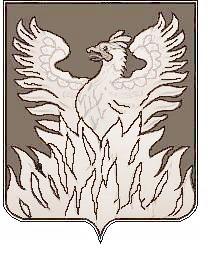 СОВЕТ ДЕПУТАТОВмуниципального образования «Городское поселение Воскресенск» Воскресенского муниципального района Московской области___________________________________________________Р Е Ш Е Н И Еот 27.01.2017 г. № _305/44_                                                                                                                                       О назначении членов конкурсной комиссии по проведению конкурса на замещение вакантной должности руководителя Администрации городского поселения Воскресенск	В соответствии со статьей 37 Федерального закона от 06.10.2003 № 131-ФЗ «Об общих принципах организации местного самоуправления в Российской Федерации», Федеральным законом от 02.03.2007 № 25-ФЗ "О муниципальной службе в Российской Федерации", Законом Московской области № 137/2007-ОЗ "О муниципальной службе в Московской области", Положением о порядке и условиях проведения конкурса на замещение должности руководителя администрации городского поселения Воскресенск, утвержденным решением Совета депутатов городского поселения Воскресенск от 23.12.2016 № 287/42, и в целях обеспечения права граждан на равный доступ к муниципальной службе Совет депутатов городского поселения Воскресенск решил:	1. Назначить членами конкурсной комиссии по проведению конкурса на замещение должности руководителя администрации городского поселения Воскресенск следующих лиц:- Лащенова В.И. – Председатель Совета Депутатов городского поселения Воскресенск,- Слепов С.С. – депутат городского поселения Воскресенск,- Гончаров Н.И. – депутат городского поселения Воскресенск,- Кемпи Ю.В. – начальник отдела правового и кадрового обеспечения администрации городского поселения Воскресенск. 2. Направить настоящее решение и обращение руководителю администрации Воскресенского муниципального района с просьбой о назначении в состав Конкурсной комиссии по проведению конкурса на замещение вакантной должности руководителя администрации городского поселения Воскресенск четырех представителей. 	3. Начальнику организационного отдела управления по социальным коммуникациям и организационным вопросам Москалевой Е.Е. обеспечить размещение (опубликование) настоящего решения на Официальном сайте Городского поселения Воскресенск в соответствии с Уставом муниципального образования «Городское поселение Воскресенск» Воскресенского муниципального района Московской области и в Воскресенской районной газете «Наше слово».4. Настоящее решение вступает в силу с момента подписания.5. Контроль за исполнением настоящего решения возложить на главу городского поселения Воскресенск Лащенова В.И.Глава городского поселения Воскресенск					В.И. Лащенов